THE PROFESSIONAL SERVICES AND FACILITIES OF OUDE WESTHOF CARE CENTRE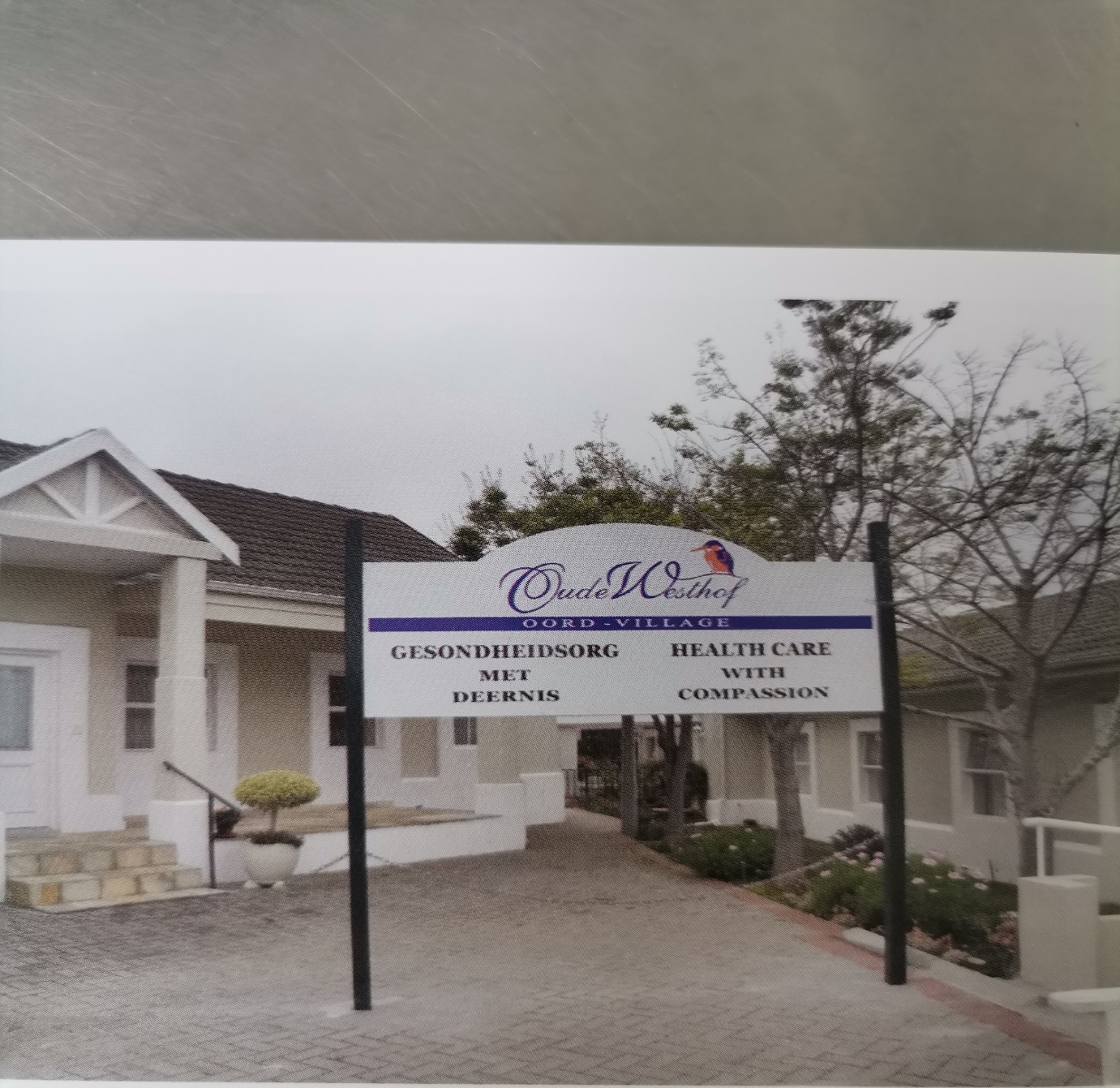 OUDE WESTHOF CARE CENTRE is staffed by highly trained Nursing Staff and Care Workers who provide 24-hour care, including medication management, stimulating activities and daily living assistance. Services offered include:Frail careSemi frail carePost-operative careShort- and long-term managementThe Professional Services include:3 balanced meals per day with special attention to special diets Tea/coffee x 4 during the day and Milo at nightDaily laundryHair and nail care on requestDaily activity and stimulus programsPost-operative careShort- or long-term patientsKitchen (Western Province caterers)Secure environment24-hour Security SystemCCTV Camera SystemElectric FencingFire ManagementPrivate guest lounge during visiting hoursNeat and secured lawns and gardensVisitor’s parkingMedicine management (Blister Packs)Doctors on Standby from 8:00 to 17:00 x 3 Ambulance services 24/7Post-operative management and carePhysiotherapy available on bookingCleaning Services (Bidvest Prestige Cleaning)Social Worker and Occupational Therapist on contract always availableRooms 38-bed facility, 17 rooms with en suite bathrooms, 15 rooms with a toilet and a basin, and 6 rooms with only a basin.Hotel Package DSTV availableResidents enjoy these stimulating and happy activitiesIn-house get togethersBirthday celebrationsMusical teas or fun mealsStrict Covid-19 protocols in placeWe look forward to welcoming you to our Care CentreOUDE WESTHOF CARE CENTRETelephone: 021 9135410E-Mail: ina@owvhealthcare.co.zaPhysical Address: 26 Van Riebeeckshof Road, Van RiebeeckshofSuburb: BELLVILLECity: Cape TownProvince: Western Cape